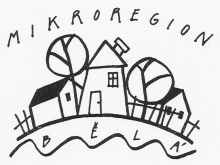 Dobrovolný svazek obcí „Mikroregion Bělá“se sídlem Masarykovo náměstí 1, 517 01 SolniceProgram výjezdu za energeticky zajímavými projekty   20. – 21. 4. 2023   pro členské obce mikroregionuČtvrtek7.30		odjezd ze Solnice (možné po trase Osečnice cca 7.15, Skuhrov n.B. 7.20, Kvasiny 7.25)8.30		příjezd do Letohradu8.30 – 10.00	prohlídka projektů v Letohradě10.00 – 11.45	přejezd do Ždírce nad Doubravou12.00 – 13.00	beseda se starostou a  představiteli MAS Havlíčkův kraj13.00 – 14.00	oběd ve Ždírci (hradí si každý sám)14.00 – 14.30 	přejezd do Žďáru nad Sázavou14.45 – 16.15	prohlídka projektů města, setkání se starostou města16.30 – 17.00 	ubytování v hotelu U Labutě (náměstí)17.00 – 19.00	volno, možnost návštěvy exteriéru kostela sv.Jana Nepomuckého Zelená hora (památka UNESCO), expozice vláčků19.00 – 20.00	společná večeře (hradí si každý sám)20.00 – 21.00 	přesun do Revolta Beer & Cafe, beseda k navštíveným projektůmPátek7.30 – 8.00	snídaně v hotelu (v rámci hrazeného ubytování)8.30 – 10.45	přejezd do Budišova nad Budišovkou, cestou možno káva na čerpací stanici11.00 – 12.30	prohlídka projektů města12.30		odjezd z města, cestou oběd (Litovel, Mohelnice ???) + 1 hod.16.00		předpokládaný návrat do regionuPředběžně domluvený program – ukázky projektů:Energetický management, zkušenosti, cíleRozpracované projekty u budov škol – FVE + rekuperace + ohřev TUVVyužití dešťové vody ze střech veřejných budov k závlahámFormy „zelených“ střech, biosolární střecha + FVEVyužití dešťové vody ke splachování – negativní zkušenostZkušenosti s elektromobily Přeměna lesa na louku pomocí chovu ovcíLokální distribuční síť, inteligentní řídící systém